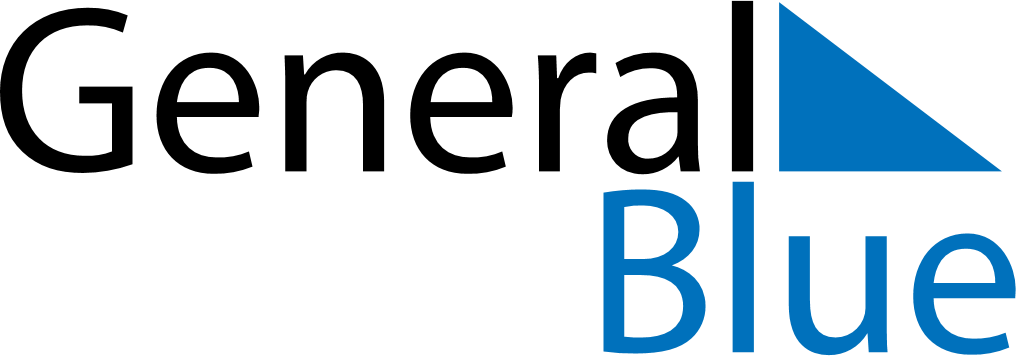 April 1720April 1720April 1720April 1720April 1720SundayMondayTuesdayWednesdayThursdayFridaySaturday123456789101112131415161718192021222324252627282930